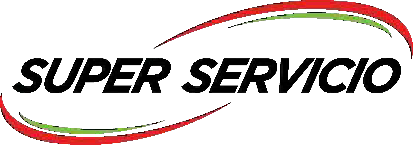 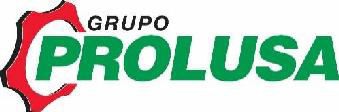 PODER JUDICIALAdministración Regional de PuntarenasContratación M enor N° 2019CD-000030-ARPCM“Compra e instalación de llantas para vehículo placa CL304826 Unidad PJ 21 Nissan Frontier año 2017 y vehículo placa CL 308202 Unidad PJ 487 Nissan Frontier año 2018 dela Delegación Regional de Puntarenas”Oferente: Productos Lubricantes S.ACedula Jurídica 3-101-029473 Dirección: 200 m Norte de Almacén Font,edificio esquinero. La Uruca, San José, Costa Rica Teléfono: 2210-2600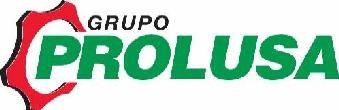 I NFORMACI ÓN DEL OFERENTE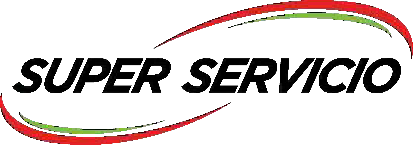 DATOS DEL O LA OFERENTE:INFORM ACION DE UBICACIÓNOFERENTE:	PRODUCTOS LUBRICANTES S.A.CEDULA JURIDICA:	3-101-029473REPRESENTANTE  LEGAL:	M ONIQUE LAPRADE	M ARIA DE LOS ANGELES ALEM AN CEDULA DE IDENTIDAD:	106530412		502680500CONTACTO:   -	Jessica M oya Badilla / Ejecutiva de Ventas Jr.CORREO ELECTRONICO:	licitaciones@ superservicio.comjessica.moya@  superservicio.comSUPER SERVICIO SEDE CENTRALTELEFONO:	(506) 2222-5544 EXT. 3587  / /  7016-5110FACSIM IL:	(506) 2221-5247DIRECCION:	AVENIDAS PRIM ERA Y SEGUNDA CALLE 42 CONTIGUO AL BNCRSABANA SAN JOSEPAGINA WEB:	www.superservicio.comCUENTAS BANCARIASBANCO DE COSTA RICA	001-0077520-7CC	15201001007752071$	255296-5BANCO NACIONAL DE CR	100-01-000-048176-2CC	15100010010481761 IBANCR20015100010010481761$	100-02-061-600271-7CC	15106110026002719BANCO DE SAN JOSE	901864660CC	10200009018646609IBAN   CR87010200009018646609$	904368313CC	10200009043683135CARTA OFERTASeñoresPoder JudicialAdministración Regional de PuntarenasPresenteSan José, Costa Rica M iércoles, 03 de julio de 2019Referencia: Contratación Menor N° 2019CD-000030-ARPCM “Compra e instalación de llantas para vehículo placa CL 304826 Unidad PJ 21 Nissan Frontier año 2017 y vehículo  placa  CL  308202  Unidad  PJ  487  Nissan  Frontier  año  2018  de  la  DelegaciónRegional de Puntarenas”Estimados Señores:Quien suscribe, Monique Laprade Walch mayor, divorciada, vecina de Heredia portadora de la cedula de identidad 1-0653-0412 y Maria de los Angeles Aleman Romero, mayor, divorciada, vecina de San José, portadora de la cedula de identidad 5-0268-0500, con facultades de Apoderadas Generalísimas sin límite de suma de la Empresa PRODUCTOS LUBRICANTES S.A. Cédula Jurídica 3-101-029473, después de haber examinado cuidadosamente el cartel y aspectos técnicos de la licitación en referencia, presenta oferta conforme se detalla a continuación:M onto de la oferta :El precio cotizado es en colones, firme definitivo y libre de toda variación según detalle presentado en el cuadro adjunto.ImpuestosEl monto de la oferta se presenta  libre de todo tipo de impuesto. Los impuestos correspondientes en caso de incluirse se consideran de forma separada en el sumario adjunto.Vigencia de la ofertaLa vigencia de esta oferta es de 25 (veinticinco) días hábiles, contados a partir de la fecha de su apertura.Plazo de entrega :El plazo de entrega será de 05 (cinco) días hábiles a partir de la entrega de la Orden de Compra.Lugar de entrega:Cualquiera de nuestras sucursales.Forma de pagoConforme a lo señalado en el cartel de la licitación en referencia.Garantía:Se ofrece una garantía de 6 (seis) años a partir de la fecha de fabricación, contra defecto de manufacturación o fabricación, hasta que la llanta tenga un remanente de 2 mm en su banda de rodamiento. Las garantías serán efectivas contra defectos de la reparación o fabricación, en condiciones normales de uso y manipulación. Las garantías ofrecidas se harán efectivas una vez que se reciba el servicio y los bienes de conformidad.Lugar de notificacionesDirección: 200 m Norte de Almacén Font, edificio esquinero. La Uruca, San José. Teléfono: 2210-2600Email: licitaciones@superservicio.comSin más por el momento y esperando que esta cotización satisfaga las necesidades de su organización, se despide atentamente:GHISELLE MONIQUEFirmado digitalmente por GHISELLE MONIQUE LAPRADE WALCH (FIRMA)MARIA DE LOS ANGELES ALEMANFirmado digitalmente por MARIA DE LOS ANGELES ALEMAN ROMERO (FIRMA)LAPRADE WALCH (FIRMA)  Fecha: 2019.07.03 13:30:13 -06'00'Fecha: 2019.07.0312:54:54 -06'00'M ONIQUE LAPRADE W ALCH	M ARIA DE LOS ANGELES ALEM ANAPODERADA GENERALISIM A	APODERADA GENERALISIM AOFERTA ECON ÓMI CAProductos Lubricantes S.A. Una empresa del Grupo Prolusa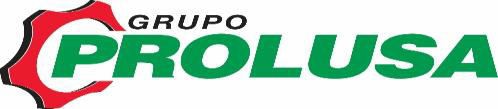 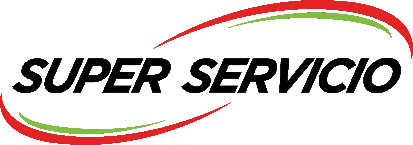 PODER JUDICIALAdministración Regional de Puntarenas Contratación Menor 2019CD-000030-ARPCMCompra e instalación de llantas para vehículo placa CL 304826 Unidad PJ 21 Nissan Frontier año 2017 y vehículo placa CL 308202 Unidad PJ 487Requiere exoneración de impuestos de nacionalizaciónMarque con una X:  Si (    )	No (X) Observaciones:El y la oferente deberán indicar un único plazo de entrega el cual se verá suspendido al momento en que el adjudicatario haga la entrega detodos los documentos requeridos para el trámite de la exoneración y seguirá contando a partir del día hábil siguiente en que la Administración entregue al contratista la nota de exoneración debidamente aprobada por el Ministerio de Hacienda. Se aclara que cuando el adjudicatario o adjudicataria requiera que se endose la factura o la guía de transporte y se deban firmar cesiones de derecho, las mismas deberán adjuntarse a los documentos presentados para el trámite de exoneración, con el fin de que una vez listo dicho trámite se retiren debidamente firmados. Caso contrario, no se suspenderá el plazo de entrega de requerir firmas adicionales al trámite normal de la exoneración. En todo caso se aclara que el plazo de entrega propuesto en la oferta no deberá contemplar el tiempo que demanda la Administración en llevar a cabo estos trámites.En caso de que no se marque ninguna opción se dará por entendido que no requiere exoneración de impuestos.El detalle del trámite de exoneración de impuestos de nacionalización y el trámite del pago al pedido del exterior se encuentran disponibles en lahttps://www.poder-judicial.go.cr/proveeduria , en “Consultas y Servicios”, apartado de Información de interés para los proveedores.Productos Lubricantes S.A Cedula Jurídica 3-101-029473GHISELLE MONIQUE Firmado digitalmente porGHISELLE MONIQUE LAPRADEMARIA DE LOSFirmado digitalmente porLAPRADE WALCH(FIRMA)WALCH (FIRMA)Fecha: 2019.07.03 13:31:35 -06'00'MARIA DE LOS ANGELES ANGELES ALEMAN ALEMAN ROMERO (FIRMA) ROMERO (FIRMA)  Fecha: 2019.07.03 12:55:23MONIQUE LAPRADE WALCH	MARIA DE LOS ANGELES ALEMANAPODERADA GENERALISIMA	APODERADA GENERALISIMADECLARACI ONES JURADASDECLARACIONES JU RADASQuien suscribe, Monique Laprade Walch mayor, divorciada, vecina de Heredia portador de la cedula de identidad 1-0653-0412 y Maria de los Angeles Aleman Romero, mayor, divorciada, vecina de San José, portadora de la cedula de identidad 5-0268-0500, con facultades de Apoderadas Generalísimas sin límite de suma de la Empresa PRODUCTOS LUBRICANTES S.A. Cédula Jurídica 3-101-029473 DECLARARAM OS BAJO FE DE JURAM ENTO, QUE:Nuestra representada tiene más de 20 años representando las líneas ofrecidas en la contratación.Nuestra representada no se encuentra afectada según lo establece el artículo 22 y 22 bis de la Ley de Contratación Administrativa de conformidad con los artículos 19, 20, y 65 del Reglamento a la Ley de Contratación Administrativa.Nuestra representada de acuerdo al artículo 65, inciso c) del Reglamento a la Ley de Contratación Administrativo y el artículo 74 de la Ley Orgánica de la Caja Costarricense del Seguro Social, estamos inscritos como patrono de la C.C.S.S. y estamos al día en el pago de las obligaciones Obrero-Patronales, también nos encontramos al día con FODESAF.Nuestra representada se encuentra al día en el pago de todo tipo de impuestos nacionales.Nuestra representada cumple con las obligaciones laborales y de seguridad social impuestas por el derecho costarricense a favor de sus trabajadores o en su defecto, como trabajador independiente de acuerdo con el régimen institucional aplicable.  Por lo que no existe relación obrero-patronal entre las partes contratantes, ni entre el personal de mi representada.Nuestra representada no se encuentra inhabilitado para contratar con la Administración Pública, por alguna de las causales que establece el artículo 100 y 100 bis de la Ley de Contratación Administrativa.Nuestra representada no se encuentra inhabilitado para el ejercicio del comercio ni se encuentra en estado de insolvencia o quiebra.Nuestra representada y las personas que ocupan cargos directivos o gerenciales, representantes, apoderados o apoderadas y los y las accionistas de esta empresa no se encuentranafectos por las incompatib ilidades que indicaelart.18de la“L eyC ontra laCorrupción y el Enriquecimiento ilícito en la funciónP úb lica”.Contamos con el personal idóneo y calificado  para realizar los trabajos, empleando herramientas y equipos adecuados.Nuestra representada cuenta con la suficiente solvencia económica para atender y soportar el negocio que oferta en caso de resultar adjudicatario o adjudicataria.Aceptamos y cumpliremos fielmente con las condiciones, requerimientos, especificaciones y requisitos técnicos de esta contratación.El personal propuesto para la realización del proyecto no tiene ningún asunto judicial en trámite en los despachos en los que está realizando las labores de los trabajos que se estarán contratando.Es todo. Dada en la ciudad de San José el 03 de julio de 2019.AtentamenteProductos Lubricantes S.A Cedula Jurídica 3-101-029473Firmado digitalmente por GHISELLE MONIQUEMARIA DE LOS ANGELESFirmado digitalmente por MARIA DE LOS ANGELES ALEMAN ROMERO (FIRMA)LAPRADE WALCHLAPRADE WALCH (FIRMA)ALEMANFecha: 2019.07.03 12:55:44(FIRMA)Fecha: 2019.07.03 13:30:46-06'00'ROMERO (FIRMA) -06'00'M ONIQUE LAPRADE W ALCH	M ARIA DE LOS ANGELES ALEM ANAPODERADA GENERALISIM A	APODERADA GENERALISIM ADOCUMENTOS LEGALES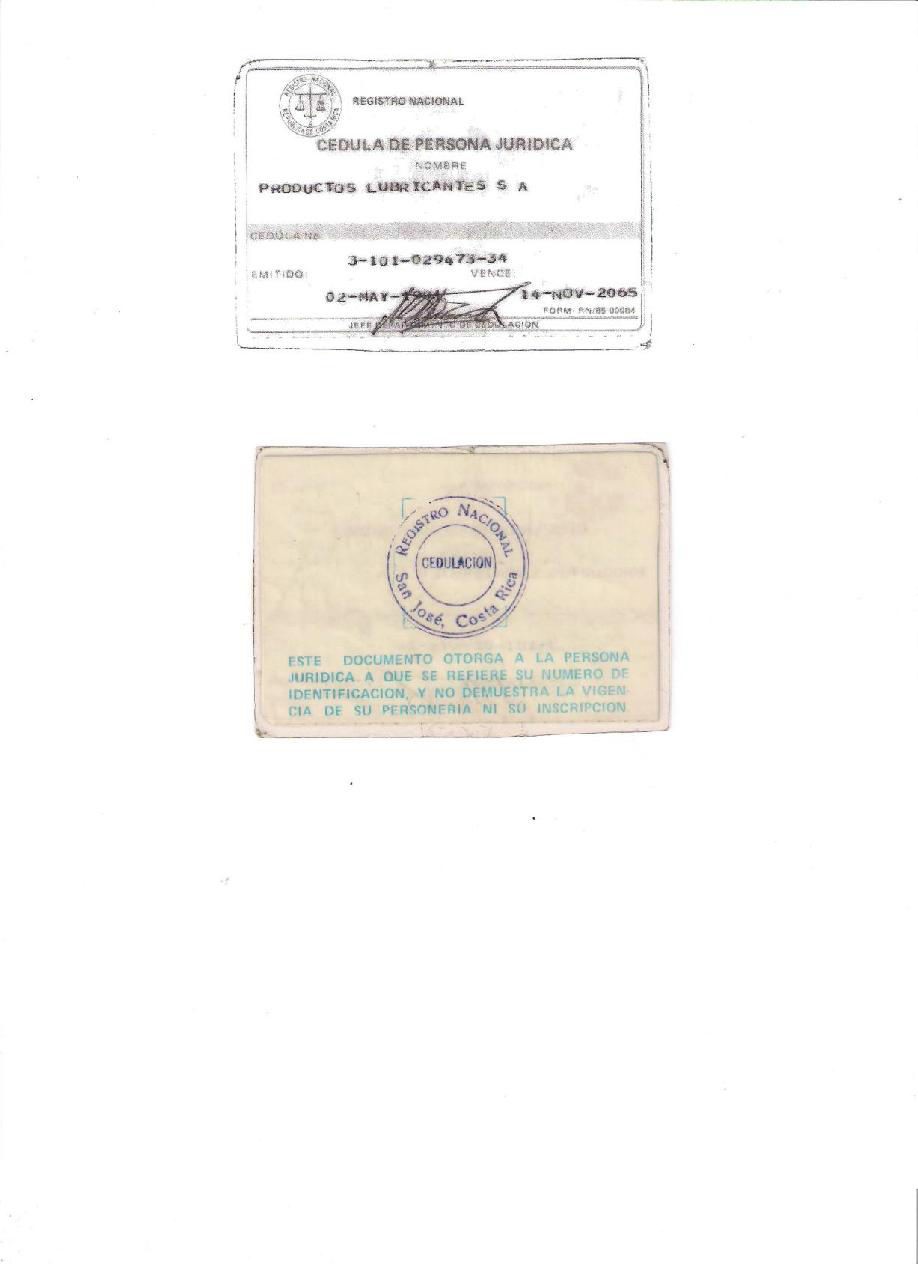 Cedulas Repr esentantes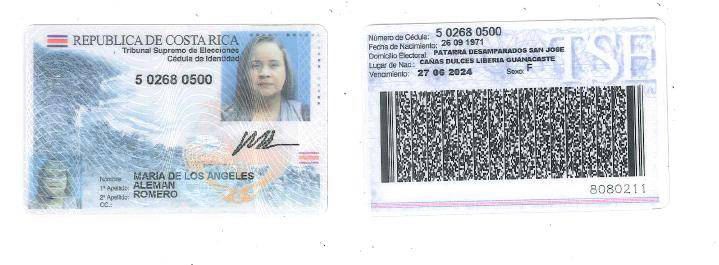 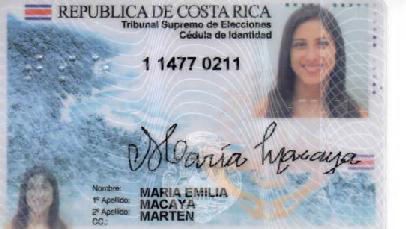 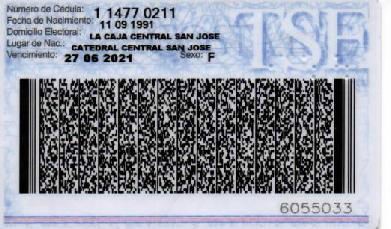 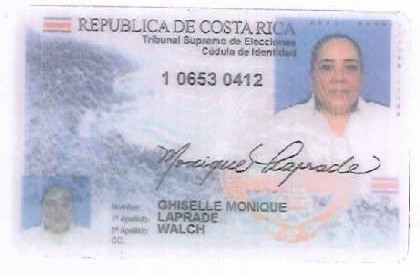 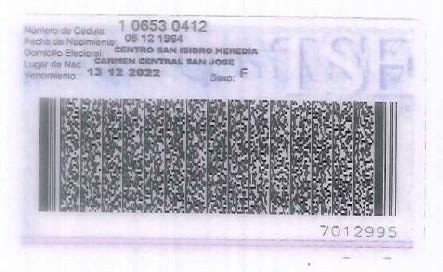 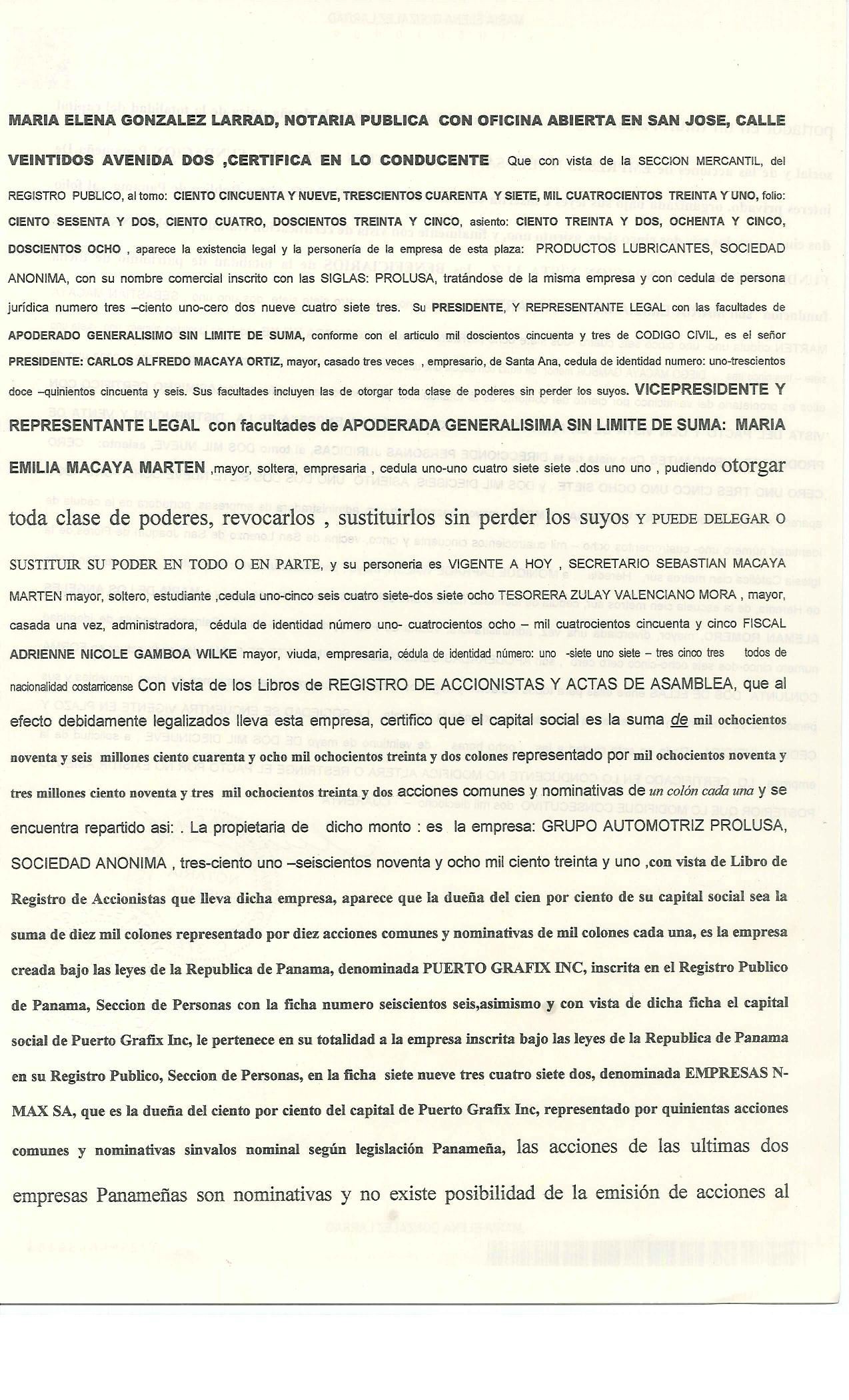 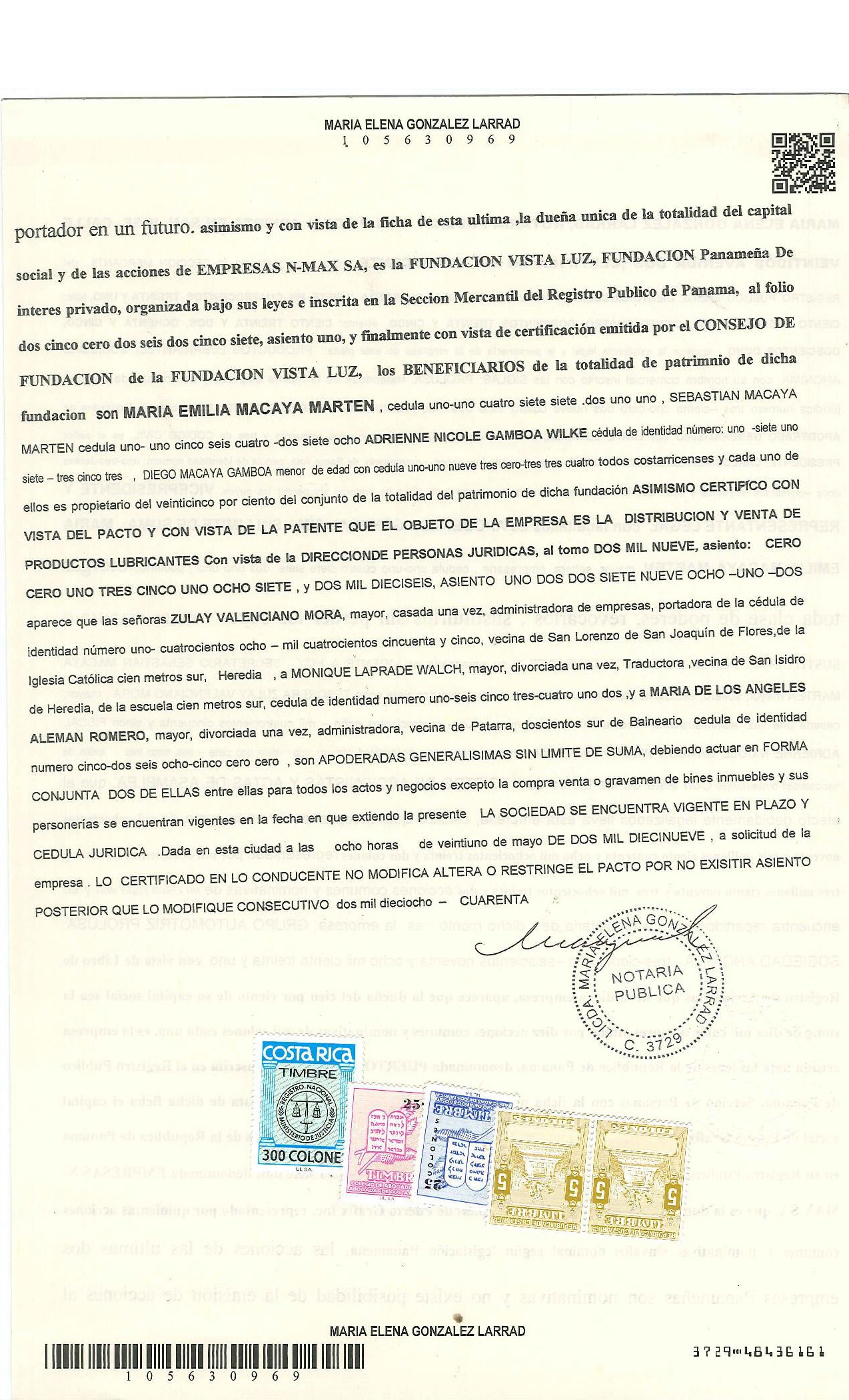 CERTI FI CACI ON ES----------------------- Última Línea -----------------------**Este documento es válido solo por el día de hoy.**Este es un documento digital, por lo tanto cuando se imprima pierde validez del mismo.**En caso que necesite verificar el documento digital puede accesar a la página web:, www.ccss.sa.cr- Consulta de Patrono al día, y digitar el consecutivo del documento , su tipo y número de identificación asociado.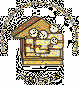 Certificación Digital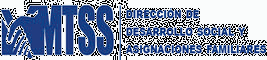 Ministerio de Trabajo y Seguridad SocialDirección General de Desarrollo Social y Asignaciones FamiliaresCERTIFICAQue con base en la información suministrada por la Caja Costarricense de Seguro Social, la cual se encuentra en el sistema de información de patronos morosos que lleva el Departamento de Gestión de Cobro de la Dirección General de Desarrollo Social y Asignaciones Familiares,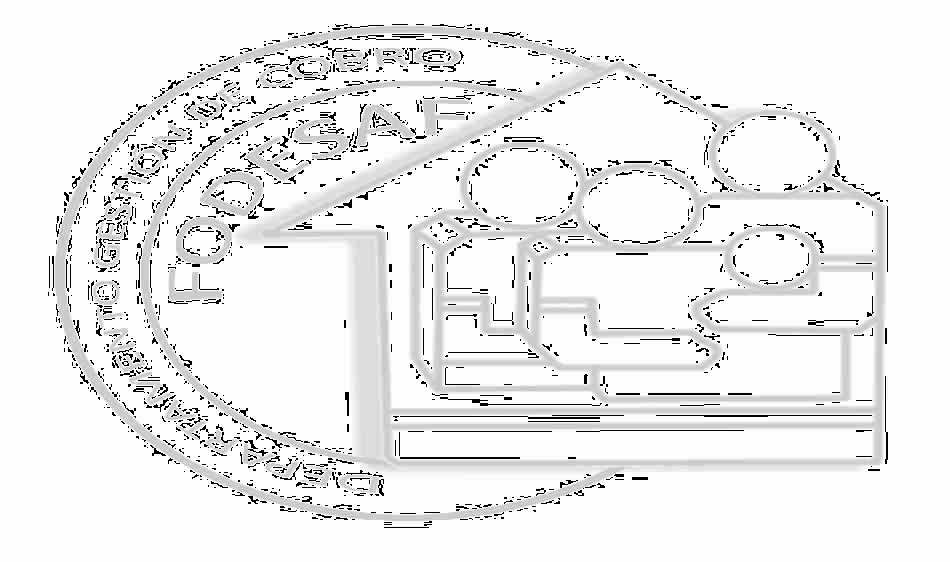 la cédula03101029473registrada a nombre dePRODUCTOS LUBRICANTES SOCIEDAD ANONIM Ano reporta Deuda con el Fondo de Desarrollo Social y Asignaciones Familiares . Es todo.Se extiende la presente certificación a solicitud del interesado, en la ciudad de San José el día ONCE DE JUNIO DE DOS MIL DIECINUEVE.No se cancelan especies fiscales de Ley por encontrase exenta la institución de conformidad con la Ley Reguladora de Exoneraciones Vigentes, Derogatorias y Excepciones-Ley N° 7293. Este documento tiene una vigencia de un mes  a partir de su emisiónEste documento ha sido  firmado  mediante  certificado  de  firma  digital  institucional  y  por ende se le otorga la misma equivalencia jurídica y fuerza probatoria que la de la  firma manuscrita  y  los  documentos  físicos.  Lo  anterior   según   la   Ley   de   Certificados,   firmas digitales y documentos electrónicos - Ley 8454 del 13 de octubre del 2015.www.fodesaf.go.cr / desaf.cobros@mtss.go.crFI CHAS TÉCN I CAS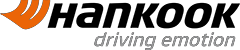 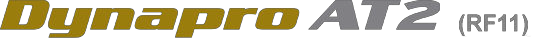 The new standard for the All-Terrain segment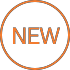 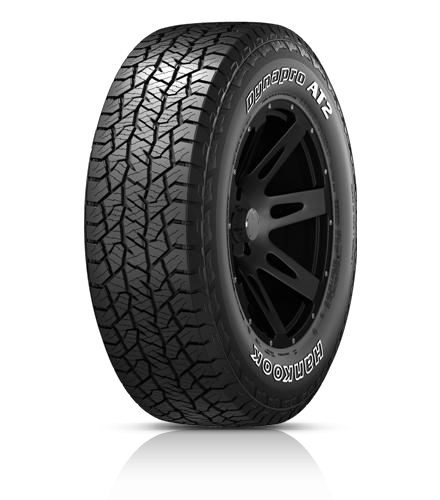 Highlights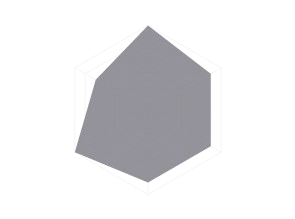 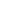 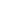 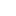 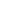 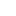 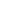 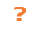 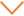 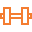 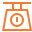 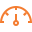 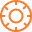 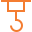 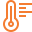 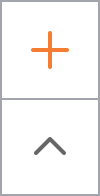 PerformanceEcoDry76543210WetWearNoiseComfortSpecifications255/60R18Ply Rating04Load Index108Speed SymbolTTread Wear660TractionATemperatureB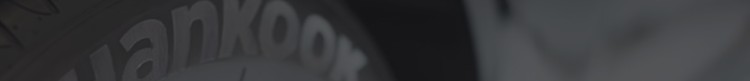 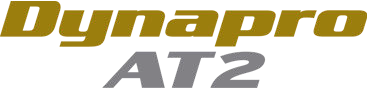 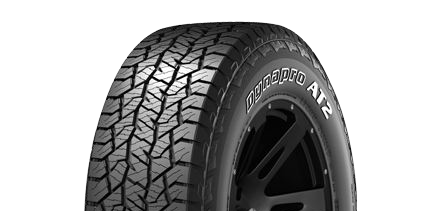 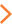 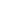 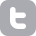 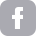 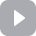 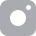 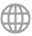 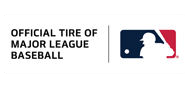 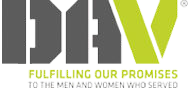 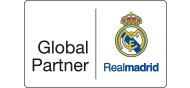 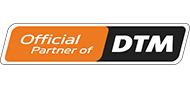 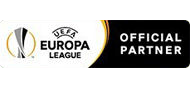 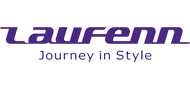 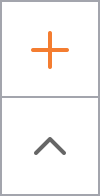 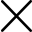 Spec InformationLoad IndexLoad index shows in codified form the maximum weight that can be supported by one tire while driving. For example if the load index is 100 it means that a tire can support a maximum of 800kg.Speed SymbolSpeed symbol indicates the maximum speed at which the weight (with the exception of weight when speed is equal to or exceeds 210 km/h), designated by the manufacturing company can be supported by the tire.CloseSUCURSALESSUCURSALES SUPER SERVICIO - GREENLUBS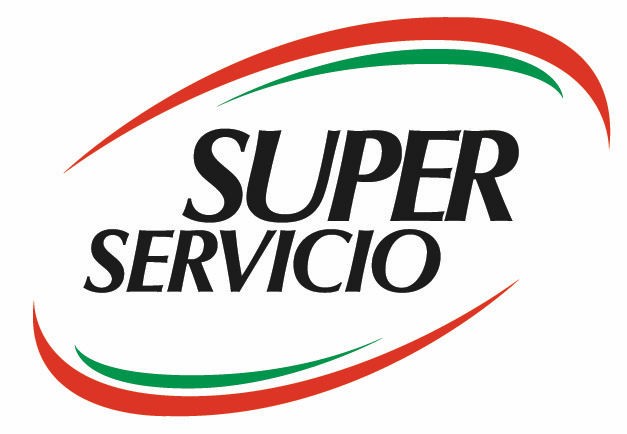 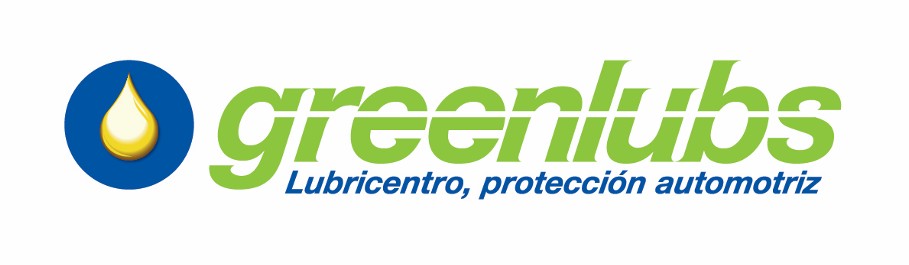 Nombre del o la oferenteProductos Lubricantes S.A.Cédula jurídica/ cédula física3-101-029473Nombre del o la representante legalMonique Laprade / Maria De Los Angeles AlemanNúmero de teléfono2210-2600Correo electrónicolicitaciones@superservicio.comM edio oficial de notificaciónCorreo electrónicoNúmero de fax2221-5247Nombre de la persona encargada del procedimientoJessica Moya BadillaNúmero de teléfono de lapersona encargada del procedimiento2210-2600 ext. 3507Dirección exacta de la empresa200 m Norte de Almacén Font, edificio esquinero. La Uruca, San José, Costa RicaLINEACANTIDADTAMAÑO REFDECRIPCION DEL BIENMARCAPRECIOUNITARIOTOTAL18255/60 R18Compra e instalación de llantas para vehículo placa CL 304826 Unidad PJ 21 Nissan Frontier año 2017 y vehículo placa CL 308202 Unidad PJ 487 Nissan Frontier año 2018 de la Delegación Regional de Puntarenas.    ;    que    incluya    alineado,    tramado,balanceo y valvulasHankook RF11₡    80,500.00₡ 644,000.00Precio TotalPrecio TotalPrecio TotalPrecio TotalPrecio TotalPrecio Total₡  644,000.00DescuentoDescuentoDescuentoDescuentoDescuentoDescuento₡	-Precio menos descuentoPrecio menos descuentoPrecio menos descuentoPrecio menos descuentoPrecio menos descuentoPrecio menos descuento₡  644,000.00Total en letras:  seiscientos cuarenta y cuatro mil  colones con 00 /100Total en letras:  seiscientos cuarenta y cuatro mil  colones con 00 /100Total en letras:  seiscientos cuarenta y cuatro mil  colones con 00 /100Total en letras:  seiscientos cuarenta y cuatro mil  colones con 00 /100Total en letras:  seiscientos cuarenta y cuatro mil  colones con 00 /100Total en letras:  seiscientos cuarenta y cuatro mil  colones con 00 /100₡  644,000.00RAZÓN SOCIAL/NOMBRECÉDULA(FIS/JUR)PRODUCTOS LUBRICANTES SOCIEDAD ANONIMA3101029473NÚMERO PATRONALNOMBRE O RAZÓN SOCIALLUGAR DE PAGO3101029473PRODUCTOS LUBRICANTES SOCIEDAD ANONIMAOFI. CENTRALESLIKg1081,000CodeKm/hMphT190118NumNombreUbicacionDireccionTelefonoEncargado1Bodega Principal CEDIHATILLOHatillo Centro Antiguas Bodegas de Grupo Constela2210-2600Daniel Chavez2Greenlubs EscazuEscazúEn el parqueo de Pricesmart Escazú2288-6122Jose Calvo3Greenlubs LlorrenteTibásEn el parqueo de Pricesmart Llorente2236-9046Yor Orozco4Super Servicio Santa AnaSanta AnaSanta Ana Centro, frente a la Bomba Hermanos Montes2282-2831Emily Porras5Super Servicio AnonosAnonos800 m aloeste de la Pops en Sabana Sur2296-6439Abel Umaña6GreenLubs AlajuelaAlajuelaEn el parqueo de Pricesmart Alajuela2440-6400Marvin Ugalde7Super Servicio SabanaSan JoséFrente a Museo de Arte, Sabana Este, Contiguo a Banco Nacional4032-3521David Saborio8Super Servicio San SebastiánSan Sebastián50 m norte de rotonda San Sebastián, diagonal a Iglesia Católica4032-3522Esteban Zuñiga9Super Servicio EscazúEscazúCentro comercial PACO, contiguo al Fresh Market4032-3523Sergio Bermúdez10Super Servicio CartagoCartago400 m oeste del Mercado Central de Cartago4032-3524Ricardo Roman11Super Sevicio San Fco de HerediaHerediaPlaza San Francisco, frente al Bar La Deportiva4032-3525Allan Castillo12Super Servicio AlajuelaAlajuela300 oeste Cementerio Gral, carretera Bariio Sn José, Fte a Bomba Cristo Rey4032-3526Juan Carlos Vindas13Super Servicio San IsidroSan Isidro100 m sur de la escuela 12 de marzo, contiguo a Gasolinera de Beto Solís4032-3527Marco Vargas14Super Servicio GuapilesGuápilesFrente a la entrada a Guápiles, diagonal a la Gasolinera Santa Clara4032-3529Mayela Madrigal15Super Servicio LiberiaLiberiaFrente al Hotel El Sitio4032-3530Alexander Salazar16Super Servicio MeycoMendiolaInstalaciones Mendiola, costado oeste Firestone La Ribera de Belén4032-3532Mariano Lobo17Oficinas Centrales PROLUSALa UrucaDel Almacen Font 200 mts norte2210-2620Norma Calderon18Oficinas Centrales PROLUSALa UrucaDel Almacen Font 200 mts norte2210-2507Jessica MoyaPuestoCorreoElectronicoZonaHorarioGerente Logisticadaniel.chaves@prolusa.comGAMLunes a viernes 8:00 a 5:00 pmJefe Estacionescazu@greenlubs.comGAML-V 10:00 am a 8:00 p.m.; Sáb 9:30 am a 8:00 p.m; Dom 10:00 a.m. a 7:00 p.m.Jefe Estacionllorente@greenlubs.comGAML-V 10:00 am a 8:00 p.m.; Sáb 9:30 am a 8:00 p.m; Dom 10:00 a.m. a 7:00 p.m.Jefe Estacionsantaana@greenlubs.comGAMLunes a viernes 8:00 am a 6:00 pm; Sábado 8:00 am a 05:00 pmJefe Estacionanonos@greenlubs.comGAMLunes a viernes 8:00 am a 6:00 pm; Sábado 8:00 am a 05:00 pmJefe Estacionalajuela@greenlub.comPeriferiaL-V 10:00 am a 8:00 p.m.; Sáb 9:30 am a 8:00 p.m; Dom 10:00 a.m. a 7:00 p.m.Jefe Estaciondavid.saborio@superservicio.comGAML-V 7:30 am a 5:30 pm; Sábado 7:30 am a 12:30 pmJefe Estacionesteban.zuniga@superservicio.comGAML-V 7:30 am a 5:30 pm; Sábado 7:30 am a 12:30 pmJefe Estacionescazu@superservicio.comGAML-V 7:30 am a 5:30 pm; Sábado 7:30 am a 12:30 pmJefe Estacionricardo.roman@superservicio.comPeriferiaL-V 7:30 am a 5:30 pm; Sábado 7:30 am a 12:30 pmJefe Estacionheredia@superservicio.comPeriferiaL-V 7:30 am a 5:30 pm; Sábado 7:30 am a 12:30 pmJefe Estacionjvindas@superservicio.comPeriferiaL-V 7:30 am a 5:30 pm; Sábado 7:30 am a 12:30 pmJefe Estacionmarco.vargas@superservicio.comRuralL-V 7:30 am a 5:30 pm; Sábado 7:30 am a 12:30 pmJefe Estacionmayela.madrigal@superservicio.comRuralL-V 7:30 am a 5:30 pm; Sábado 7:30 am a 12:30 pmJefe Estacionalexander.salazar@superservicio.comRuralL-V 7:30 am a 5:30 pm; Sábado 7:30 am a 12:30 pmJefe Estacionmeyco@superservicio.comPeriferiaL-V 7:00 am a 6:00 pm; Sábado 8:00 am a 12: mdGte. Inteligencia Comercialnorma.calderon@prolusa.comLunes a viernes 8:00 a 5:00 pmEjecutiva de cuentasjessica.moya@superservicio.comLunes a viernes 8:00 a 5:00 pm